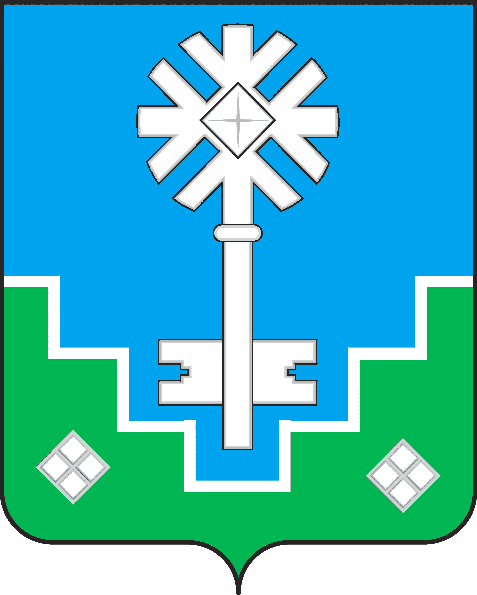 МУНИЦИПАЛЬНОЕ ОБРАЗОВАНИЕ «ГОРОД МИРНЫЙ»МИРНИНСКОГО РАЙОНА РЕСПУБЛИКИ САХА (ЯКУТИЯ)ГОРОДСКОЙ СОВЕТСАХА РЕСПУБЛИКАТЫН МИИРИНЭЙ ОРОЙУОНУН«МИИРИНЭЙ КУОРАТ»  МУНИЦИПАЛЬНАЙ ТЭРИЛЛИИКУОРАТ СЭБИЭТЭРЕШЕНИЕБЫҺААРЫЫ27.08.2018                                                                                                          IV – 11-4О согласовании проведения мероприятий по устройству внутридомовых сетей водоснабжения и водоотведения в многоквартирных жилых домах, не подключенных к централизованным сетям водоснабжения и водоотведения, расположенных по улице 40 лет Октября № 24 «А», 26 «А» в третьем квартале города Мирного и безвозмездной передаче общедомового имущества собственникам многоквартирных жилых домов На основании пункта 4 части 1 статьи 14 и статьи 50 Федерального закона от 06.10.2003 N 131-ФЗ "Об общих принципах организации местного самоуправления в Российской Федерации", Жилищного кодекса Российской Федерации, в целях организации обеспечения надежного водоснабжения и водоотведения муниципальных квартир, расположенных  в многоквартирных жилых домах по улице 40 лет Октября № 24 «А» и 26 «А», городской Совет РЕШИЛ: Согласовать проведение работ за счет средств МО «Город Мирный» мероприятия по устройству внутридомовых сетей водоснабжения и водоотведения (далее – мероприятия по устройству внутридомовых сетей), при условии предварительного (до начала выполнения мероприятий по устройству внутридомовых сетей) принятия собственниками помещений в многоквартирных домах №№ 24 «А», 26 «А» по улице 40 лет Октября решений о согласии на проведение работ по устройству внутридомовых сетей водоснабжения и водоотведения. Главе города К.Н. Антонову:В установленном порядке внести соответствующие изменения в Муниципальную целевую программу МО «Город Мирный» «Модернизация объектов коммунальной инфраструктуры» на 2018-2022 годы с учетом пункта 1 настоящего решения.Совместно с управляющей компанией обеспечить организацию и проведение общих собраний собственников помещений в многоквартирных домах №№ 26 «А», 24 «А» по улице 40 лет Октября с оформлением в соответствии с действующим законодательством протоколов общих собраний собственников помещений по каждому многоквартирному дому, в котором должна содержаться следующая информация о согласии собственников на проведение  работ по устройству внутридомовых сетей водоснабжения и водоотведения:- решение о направлении в МО «Город Мирный» заявления от собственников помещений в многоквартирном доме по вопросу проведения работ по устройству внутридомовых сетей водоснабжения и водоотведения; - утвержденный собственниками помещений перечень работ по устройству внутридомовых сетей водоснабжения и водоотведения;- решение о включении в состав общего имущества в многоквартирном доме оборудования и иных материальных объектов, установленных по результатам выполнения работ по устройству внутридомовых сетей водоснабжения и водоотведения в многоквартирном доме;- сведения о представителе собственников помещений, уполномоченном на представление интересов собственников помещений в рамках выполнения работ по устройству внутридомовых сетей водоснабжения и водоотведения в многоквартирном доме, в том числе на участие в контроле за ходом выполнения работ, подписание акта о приемке выполненных работ;  - о необходимости заключения договоров на поставку коммунальных услуг с ресурсо-снабжающей организацией (РСО), после получения справки Администрацией города о выполнении технических условий от РСО; - о необходимости заключения договоров на техническое обслуживание внутридомовых инженерных сетей ХГВСиК с управляющей компанией (УК);Рекомендовать собственникам помещений многоквартирных жилых домов №№ 24 «А», 26 «А» по улице 40 лет Октября установить индивидуальные (квартирные) приборы учета потребления холодной и горячей воды. Опубликовать настоящее решение в порядке, установленном Уставом МО «Город Мирный».Настоящее решение вступает в силу с момента его официального опубликования.Контроль исполнения настоящего решения возложить на комиссию по вопросам ЖКХ и отраслям промышленности (Трушков В.Н.).И.о. председателя городского Совета	                                                 Глава города____________________ Ю.Б. Мёдова                        ________________К.Н. Антонов